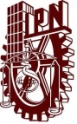 INSTITUTO POLITÉCNICO NACIONALINSTITUTO POLITÉCNICO NACIONALINSTITUTO POLITÉCNICO NACIONALINSTITUTO POLITÉCNICO NACIONALINSTITUTO POLITÉCNICO NACIONALINSTITUTO POLITÉCNICO NACIONALINSTITUTO POLITÉCNICO NACIONALINSTITUTO POLITÉCNICO NACIONALINSTITUTO POLITÉCNICO NACIONALINSTITUTO POLITÉCNICO NACIONALINSTITUTO POLITÉCNICO NACIONALINSTITUTO POLITÉCNICO NACIONALINSTITUTO POLITÉCNICO NACIONALCENTRO DE ESTUDIOS CIENTÍFICOS Y TECNOLÓGICOS NO. 9CENTRO DE ESTUDIOS CIENTÍFICOS Y TECNOLÓGICOS NO. 9CENTRO DE ESTUDIOS CIENTÍFICOS Y TECNOLÓGICOS NO. 9CENTRO DE ESTUDIOS CIENTÍFICOS Y TECNOLÓGICOS NO. 9CENTRO DE ESTUDIOS CIENTÍFICOS Y TECNOLÓGICOS NO. 9CENTRO DE ESTUDIOS CIENTÍFICOS Y TECNOLÓGICOS NO. 9CENTRO DE ESTUDIOS CIENTÍFICOS Y TECNOLÓGICOS NO. 9CENTRO DE ESTUDIOS CIENTÍFICOS Y TECNOLÓGICOS NO. 9CENTRO DE ESTUDIOS CIENTÍFICOS Y TECNOLÓGICOS NO. 9CENTRO DE ESTUDIOS CIENTÍFICOS Y TECNOLÓGICOS NO. 9CENTRO DE ESTUDIOS CIENTÍFICOS Y TECNOLÓGICOS NO. 9CENTRO DE ESTUDIOS CIENTÍFICOS Y TECNOLÓGICOS NO. 9CENTRO DE ESTUDIOS CIENTÍFICOS Y TECNOLÓGICOS NO. 9CENTRO DE ESTUDIOS CIENTÍFICOS Y TECNOLÓGICOS NO. 9GRUPO:GRUPO:GRUPO:GRUPO:SALÓN:SALÓN:SALÓN:SALÓN:SALÓN:SALÓN:"JUAN DE DIOS BÁTIZ""JUAN DE DIOS BÁTIZ""JUAN DE DIOS BÁTIZ""JUAN DE DIOS BÁTIZ""JUAN DE DIOS BÁTIZ""JUAN DE DIOS BÁTIZ""JUAN DE DIOS BÁTIZ""JUAN DE DIOS BÁTIZ""JUAN DE DIOS BÁTIZ""JUAN DE DIOS BÁTIZ""JUAN DE DIOS BÁTIZ""JUAN DE DIOS BÁTIZ"CARRERA:CARRERA:CARRERA:CARRERA:                            Periodo escolar: _______                            Periodo escolar: _______                            Periodo escolar: _______                            Periodo escolar: _______                            Periodo escolar: _______                            Periodo escolar: _______PROFESORPROFESORUNIDADES DE APRENDIZAJEUNIDADES DE APRENDIZAJEUNIDADES DE APRENDIZAJEUNIDADES DE APRENDIZAJEUNIDADES DE APRENDIZAJECRÉDITOSCRÉDITOSCRÉDITOSHORASHORASHORASLUNESLUNESLUNESMARTESMARTESMARTESMIÉRCOLESMIÉRCOLESMIÉRCOLESMIÉRCOLESJUEVESJUEVESJUEVESVIERNESVIERNESVIERNES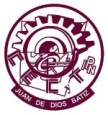 Código:  PR14-02-F01      "CONCENTRADO DE HORARIOS POR UNIDAD DE APRENDIZAJE (ESQUELETOS O SÁBANA)"Código:  PR14-02-F01      "CONCENTRADO DE HORARIOS POR UNIDAD DE APRENDIZAJE (ESQUELETOS O SÁBANA)"Código:  PR14-02-F01      "CONCENTRADO DE HORARIOS POR UNIDAD DE APRENDIZAJE (ESQUELETOS O SÁBANA)"Código:  PR14-02-F01      "CONCENTRADO DE HORARIOS POR UNIDAD DE APRENDIZAJE (ESQUELETOS O SÁBANA)"Código:  PR14-02-F01      "CONCENTRADO DE HORARIOS POR UNIDAD DE APRENDIZAJE (ESQUELETOS O SÁBANA)"Código:  PR14-02-F01      "CONCENTRADO DE HORARIOS POR UNIDAD DE APRENDIZAJE (ESQUELETOS O SÁBANA)"Código:  PR14-02-F01      "CONCENTRADO DE HORARIOS POR UNIDAD DE APRENDIZAJE (ESQUELETOS O SÁBANA)"Código:  PR14-02-F01      "CONCENTRADO DE HORARIOS POR UNIDAD DE APRENDIZAJE (ESQUELETOS O SÁBANA)"Código:  PR14-02-F01      "CONCENTRADO DE HORARIOS POR UNIDAD DE APRENDIZAJE (ESQUELETOS O SÁBANA)"Código:  PR14-02-F01      "CONCENTRADO DE HORARIOS POR UNIDAD DE APRENDIZAJE (ESQUELETOS O SÁBANA)"Código:  PR14-02-F01      "CONCENTRADO DE HORARIOS POR UNIDAD DE APRENDIZAJE (ESQUELETOS O SÁBANA)"Código:  PR14-02-F01      "CONCENTRADO DE HORARIOS POR UNIDAD DE APRENDIZAJE (ESQUELETOS O SÁBANA)"Código:  PR14-02-F01      "CONCENTRADO DE HORARIOS POR UNIDAD DE APRENDIZAJE (ESQUELETOS O SÁBANA)"Código:  PR14-02-F01      "CONCENTRADO DE HORARIOS POR UNIDAD DE APRENDIZAJE (ESQUELETOS O SÁBANA)"Código:  PR14-02-F01      "CONCENTRADO DE HORARIOS POR UNIDAD DE APRENDIZAJE (ESQUELETOS O SÁBANA)"Código:  PR14-02-F01      "CONCENTRADO DE HORARIOS POR UNIDAD DE APRENDIZAJE (ESQUELETOS O SÁBANA)"Código:  PR14-02-F01      "CONCENTRADO DE HORARIOS POR UNIDAD DE APRENDIZAJE (ESQUELETOS O SÁBANA)"Código:  PR14-02-F01      "CONCENTRADO DE HORARIOS POR UNIDAD DE APRENDIZAJE (ESQUELETOS O SÁBANA)"Código:  PR14-02-F01      "CONCENTRADO DE HORARIOS POR UNIDAD DE APRENDIZAJE (ESQUELETOS O SÁBANA)"Código:  PR14-02-F01      "CONCENTRADO DE HORARIOS POR UNIDAD DE APRENDIZAJE (ESQUELETOS O SÁBANA)"Código:  PR14-02-F01      "CONCENTRADO DE HORARIOS POR UNIDAD DE APRENDIZAJE (ESQUELETOS O SÁBANA)"Código:  PR14-02-F01      "CONCENTRADO DE HORARIOS POR UNIDAD DE APRENDIZAJE (ESQUELETOS O SÁBANA)"Código:  PR14-02-F01      "CONCENTRADO DE HORARIOS POR UNIDAD DE APRENDIZAJE (ESQUELETOS O SÁBANA)"Código:  PR14-02-F01      "CONCENTRADO DE HORARIOS POR UNIDAD DE APRENDIZAJE (ESQUELETOS O SÁBANA)"Revisión 02Este Documento es propiedad del CECyT No. 9 "Juan de Dios Bátiz", y está prohibida su reproducción parcial o total por cualquier medio electrónico, sin autorización por escrito del DirectorEste Documento es propiedad del CECyT No. 9 "Juan de Dios Bátiz", y está prohibida su reproducción parcial o total por cualquier medio electrónico, sin autorización por escrito del DirectorEste Documento es propiedad del CECyT No. 9 "Juan de Dios Bátiz", y está prohibida su reproducción parcial o total por cualquier medio electrónico, sin autorización por escrito del DirectorEste Documento es propiedad del CECyT No. 9 "Juan de Dios Bátiz", y está prohibida su reproducción parcial o total por cualquier medio electrónico, sin autorización por escrito del DirectorEste Documento es propiedad del CECyT No. 9 "Juan de Dios Bátiz", y está prohibida su reproducción parcial o total por cualquier medio electrónico, sin autorización por escrito del DirectorEste Documento es propiedad del CECyT No. 9 "Juan de Dios Bátiz", y está prohibida su reproducción parcial o total por cualquier medio electrónico, sin autorización por escrito del DirectorEste Documento es propiedad del CECyT No. 9 "Juan de Dios Bátiz", y está prohibida su reproducción parcial o total por cualquier medio electrónico, sin autorización por escrito del DirectorEste Documento es propiedad del CECyT No. 9 "Juan de Dios Bátiz", y está prohibida su reproducción parcial o total por cualquier medio electrónico, sin autorización por escrito del DirectorEste Documento es propiedad del CECyT No. 9 "Juan de Dios Bátiz", y está prohibida su reproducción parcial o total por cualquier medio electrónico, sin autorización por escrito del DirectorEste Documento es propiedad del CECyT No. 9 "Juan de Dios Bátiz", y está prohibida su reproducción parcial o total por cualquier medio electrónico, sin autorización por escrito del DirectorEste Documento es propiedad del CECyT No. 9 "Juan de Dios Bátiz", y está prohibida su reproducción parcial o total por cualquier medio electrónico, sin autorización por escrito del DirectorEste Documento es propiedad del CECyT No. 9 "Juan de Dios Bátiz", y está prohibida su reproducción parcial o total por cualquier medio electrónico, sin autorización por escrito del DirectorEste Documento es propiedad del CECyT No. 9 "Juan de Dios Bátiz", y está prohibida su reproducción parcial o total por cualquier medio electrónico, sin autorización por escrito del DirectorEste Documento es propiedad del CECyT No. 9 "Juan de Dios Bátiz", y está prohibida su reproducción parcial o total por cualquier medio electrónico, sin autorización por escrito del DirectorEste Documento es propiedad del CECyT No. 9 "Juan de Dios Bátiz", y está prohibida su reproducción parcial o total por cualquier medio electrónico, sin autorización por escrito del DirectorEste Documento es propiedad del CECyT No. 9 "Juan de Dios Bátiz", y está prohibida su reproducción parcial o total por cualquier medio electrónico, sin autorización por escrito del DirectorEste Documento es propiedad del CECyT No. 9 "Juan de Dios Bátiz", y está prohibida su reproducción parcial o total por cualquier medio electrónico, sin autorización por escrito del DirectorEste Documento es propiedad del CECyT No. 9 "Juan de Dios Bátiz", y está prohibida su reproducción parcial o total por cualquier medio electrónico, sin autorización por escrito del DirectorEste Documento es propiedad del CECyT No. 9 "Juan de Dios Bátiz", y está prohibida su reproducción parcial o total por cualquier medio electrónico, sin autorización por escrito del DirectorEste Documento es propiedad del CECyT No. 9 "Juan de Dios Bátiz", y está prohibida su reproducción parcial o total por cualquier medio electrónico, sin autorización por escrito del DirectorINSTITUTO POLITÉCNICO NACIONALINSTITUTO POLITÉCNICO NACIONALINSTITUTO POLITÉCNICO NACIONALINSTITUTO POLITÉCNICO NACIONALINSTITUTO POLITÉCNICO NACIONALINSTITUTO POLITÉCNICO NACIONALINSTITUTO POLITÉCNICO NACIONALINSTITUTO POLITÉCNICO NACIONALINSTITUTO POLITÉCNICO NACIONALINSTITUTO POLITÉCNICO NACIONALINSTITUTO POLITÉCNICO NACIONALINSTITUTO POLITÉCNICO NACIONALINSTITUTO POLITÉCNICO NACIONALCENTRO DE ESTUDIOS CIENTÍFICOS Y TECNOLÓGICOS NO. 9CENTRO DE ESTUDIOS CIENTÍFICOS Y TECNOLÓGICOS NO. 9CENTRO DE ESTUDIOS CIENTÍFICOS Y TECNOLÓGICOS NO. 9CENTRO DE ESTUDIOS CIENTÍFICOS Y TECNOLÓGICOS NO. 9CENTRO DE ESTUDIOS CIENTÍFICOS Y TECNOLÓGICOS NO. 9CENTRO DE ESTUDIOS CIENTÍFICOS Y TECNOLÓGICOS NO. 9CENTRO DE ESTUDIOS CIENTÍFICOS Y TECNOLÓGICOS NO. 9CENTRO DE ESTUDIOS CIENTÍFICOS Y TECNOLÓGICOS NO. 9CENTRO DE ESTUDIOS CIENTÍFICOS Y TECNOLÓGICOS NO. 9CENTRO DE ESTUDIOS CIENTÍFICOS Y TECNOLÓGICOS NO. 9CENTRO DE ESTUDIOS CIENTÍFICOS Y TECNOLÓGICOS NO. 9CENTRO DE ESTUDIOS CIENTÍFICOS Y TECNOLÓGICOS NO. 9CENTRO DE ESTUDIOS CIENTÍFICOS Y TECNOLÓGICOS NO. 9CENTRO DE ESTUDIOS CIENTÍFICOS Y TECNOLÓGICOS NO. 9GRUPO:GRUPO:GRUPO:GRUPO:SALÓN:SALÓN:SALÓN:SALÓN:SALÓN:SALÓN:"JUAN DE DIOS BÁTIZ""JUAN DE DIOS BÁTIZ""JUAN DE DIOS BÁTIZ""JUAN DE DIOS BÁTIZ""JUAN DE DIOS BÁTIZ""JUAN DE DIOS BÁTIZ""JUAN DE DIOS BÁTIZ""JUAN DE DIOS BÁTIZ""JUAN DE DIOS BÁTIZ""JUAN DE DIOS BÁTIZ""JUAN DE DIOS BÁTIZ""JUAN DE DIOS BÁTIZ"CARRERA:CARRERA:CARRERA:CARRERA:                            Periodo escolar: ______                            Periodo escolar: ______                            Periodo escolar: ______                            Periodo escolar: ______                            Periodo escolar: ______                            Periodo escolar: ______PROFESORPROFESORUNIDADES DE APRENDIZAJEUNIDADES DE APRENDIZAJEUNIDADES DE APRENDIZAJEUNIDADES DE APRENDIZAJEUNIDADES DE APRENDIZAJECRÉDITOSCRÉDITOSCRÉDITOSHORASHORASHORASLUNESLUNESLUNESMARTESMARTESMARTESMIÉRCOLESMIÉRCOLESMIÉRCOLESMIÉRCOLESJUEVESJUEVESJUEVESVIERNESVIERNESVIERNESCódigo:  PR14-02-F01      "CONCENTRADO DE HORARIOS POR UNIDAD DE APRENDIZAJE (ESQUELETOS O SÁBANA)"Código:  PR14-02-F01      "CONCENTRADO DE HORARIOS POR UNIDAD DE APRENDIZAJE (ESQUELETOS O SÁBANA)"Código:  PR14-02-F01      "CONCENTRADO DE HORARIOS POR UNIDAD DE APRENDIZAJE (ESQUELETOS O SÁBANA)"Código:  PR14-02-F01      "CONCENTRADO DE HORARIOS POR UNIDAD DE APRENDIZAJE (ESQUELETOS O SÁBANA)"Código:  PR14-02-F01      "CONCENTRADO DE HORARIOS POR UNIDAD DE APRENDIZAJE (ESQUELETOS O SÁBANA)"Código:  PR14-02-F01      "CONCENTRADO DE HORARIOS POR UNIDAD DE APRENDIZAJE (ESQUELETOS O SÁBANA)"Código:  PR14-02-F01      "CONCENTRADO DE HORARIOS POR UNIDAD DE APRENDIZAJE (ESQUELETOS O SÁBANA)"Código:  PR14-02-F01      "CONCENTRADO DE HORARIOS POR UNIDAD DE APRENDIZAJE (ESQUELETOS O SÁBANA)"Código:  PR14-02-F01      "CONCENTRADO DE HORARIOS POR UNIDAD DE APRENDIZAJE (ESQUELETOS O SÁBANA)"Código:  PR14-02-F01      "CONCENTRADO DE HORARIOS POR UNIDAD DE APRENDIZAJE (ESQUELETOS O SÁBANA)"Código:  PR14-02-F01      "CONCENTRADO DE HORARIOS POR UNIDAD DE APRENDIZAJE (ESQUELETOS O SÁBANA)"Código:  PR14-02-F01      "CONCENTRADO DE HORARIOS POR UNIDAD DE APRENDIZAJE (ESQUELETOS O SÁBANA)"Código:  PR14-02-F01      "CONCENTRADO DE HORARIOS POR UNIDAD DE APRENDIZAJE (ESQUELETOS O SÁBANA)"Código:  PR14-02-F01      "CONCENTRADO DE HORARIOS POR UNIDAD DE APRENDIZAJE (ESQUELETOS O SÁBANA)"Código:  PR14-02-F01      "CONCENTRADO DE HORARIOS POR UNIDAD DE APRENDIZAJE (ESQUELETOS O SÁBANA)"Código:  PR14-02-F01      "CONCENTRADO DE HORARIOS POR UNIDAD DE APRENDIZAJE (ESQUELETOS O SÁBANA)"Código:  PR14-02-F01      "CONCENTRADO DE HORARIOS POR UNIDAD DE APRENDIZAJE (ESQUELETOS O SÁBANA)"Código:  PR14-02-F01      "CONCENTRADO DE HORARIOS POR UNIDAD DE APRENDIZAJE (ESQUELETOS O SÁBANA)"Código:  PR14-02-F01      "CONCENTRADO DE HORARIOS POR UNIDAD DE APRENDIZAJE (ESQUELETOS O SÁBANA)"Código:  PR14-02-F01      "CONCENTRADO DE HORARIOS POR UNIDAD DE APRENDIZAJE (ESQUELETOS O SÁBANA)"Código:  PR14-02-F01      "CONCENTRADO DE HORARIOS POR UNIDAD DE APRENDIZAJE (ESQUELETOS O SÁBANA)"Código:  PR14-02-F01      "CONCENTRADO DE HORARIOS POR UNIDAD DE APRENDIZAJE (ESQUELETOS O SÁBANA)"Código:  PR14-02-F01      "CONCENTRADO DE HORARIOS POR UNIDAD DE APRENDIZAJE (ESQUELETOS O SÁBANA)"Código:  PR14-02-F01      "CONCENTRADO DE HORARIOS POR UNIDAD DE APRENDIZAJE (ESQUELETOS O SÁBANA)"Revisión 02Este Documento es propiedad del CECyT No. 9 "Juan de Dios Bátiz", y está prohibida su reproducción parcial o total por cualquier medio electrónico, sin autorización por escrito del DirectorEste Documento es propiedad del CECyT No. 9 "Juan de Dios Bátiz", y está prohibida su reproducción parcial o total por cualquier medio electrónico, sin autorización por escrito del DirectorEste Documento es propiedad del CECyT No. 9 "Juan de Dios Bátiz", y está prohibida su reproducción parcial o total por cualquier medio electrónico, sin autorización por escrito del DirectorEste Documento es propiedad del CECyT No. 9 "Juan de Dios Bátiz", y está prohibida su reproducción parcial o total por cualquier medio electrónico, sin autorización por escrito del DirectorEste Documento es propiedad del CECyT No. 9 "Juan de Dios Bátiz", y está prohibida su reproducción parcial o total por cualquier medio electrónico, sin autorización por escrito del DirectorEste Documento es propiedad del CECyT No. 9 "Juan de Dios Bátiz", y está prohibida su reproducción parcial o total por cualquier medio electrónico, sin autorización por escrito del DirectorEste Documento es propiedad del CECyT No. 9 "Juan de Dios Bátiz", y está prohibida su reproducción parcial o total por cualquier medio electrónico, sin autorización por escrito del DirectorEste Documento es propiedad del CECyT No. 9 "Juan de Dios Bátiz", y está prohibida su reproducción parcial o total por cualquier medio electrónico, sin autorización por escrito del DirectorEste Documento es propiedad del CECyT No. 9 "Juan de Dios Bátiz", y está prohibida su reproducción parcial o total por cualquier medio electrónico, sin autorización por escrito del DirectorEste Documento es propiedad del CECyT No. 9 "Juan de Dios Bátiz", y está prohibida su reproducción parcial o total por cualquier medio electrónico, sin autorización por escrito del DirectorEste Documento es propiedad del CECyT No. 9 "Juan de Dios Bátiz", y está prohibida su reproducción parcial o total por cualquier medio electrónico, sin autorización por escrito del DirectorEste Documento es propiedad del CECyT No. 9 "Juan de Dios Bátiz", y está prohibida su reproducción parcial o total por cualquier medio electrónico, sin autorización por escrito del DirectorEste Documento es propiedad del CECyT No. 9 "Juan de Dios Bátiz", y está prohibida su reproducción parcial o total por cualquier medio electrónico, sin autorización por escrito del DirectorEste Documento es propiedad del CECyT No. 9 "Juan de Dios Bátiz", y está prohibida su reproducción parcial o total por cualquier medio electrónico, sin autorización por escrito del DirectorEste Documento es propiedad del CECyT No. 9 "Juan de Dios Bátiz", y está prohibida su reproducción parcial o total por cualquier medio electrónico, sin autorización por escrito del DirectorEste Documento es propiedad del CECyT No. 9 "Juan de Dios Bátiz", y está prohibida su reproducción parcial o total por cualquier medio electrónico, sin autorización por escrito del DirectorEste Documento es propiedad del CECyT No. 9 "Juan de Dios Bátiz", y está prohibida su reproducción parcial o total por cualquier medio electrónico, sin autorización por escrito del DirectorEste Documento es propiedad del CECyT No. 9 "Juan de Dios Bátiz", y está prohibida su reproducción parcial o total por cualquier medio electrónico, sin autorización por escrito del DirectorEste Documento es propiedad del CECyT No. 9 "Juan de Dios Bátiz", y está prohibida su reproducción parcial o total por cualquier medio electrónico, sin autorización por escrito del DirectorEste Documento es propiedad del CECyT No. 9 "Juan de Dios Bátiz", y está prohibida su reproducción parcial o total por cualquier medio electrónico, sin autorización por escrito del Director